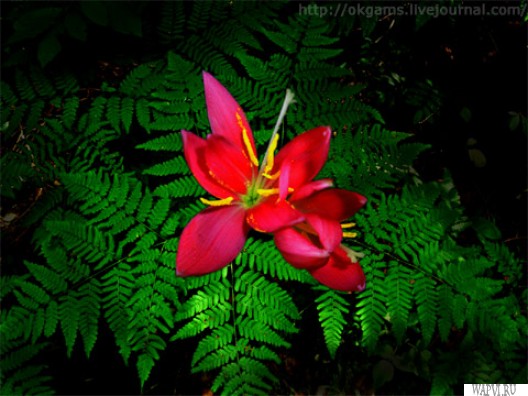 Цели и задачи проекта: - изучить  историю, традиции  и обряды  народного праздника, расширить кругозор о русской культуре;-познакомить с культурным наследием наших предков; - воспитывать у подрастающего поколения гордость за то место, где ты родился и живешь.      Название:       «На Ивана  на Купала…»                            Сказка для  учащихся 5-8 классовУ  опушки , недалеко от воды, горит костер и около него сидит старик, время от времени шевеля угли и бормоча что-то себе под нос…Дед (настороженно): Кто там впотьмах бродит? Выходи к огню!Матвей(запыхавшись) : Это я, дедушка, Матвейка!Дед:  Внучок? Ты что это в эту пору по лесу шастаешь? Али тебе бабка не сказывала, что в эту ночь с 6 на 7 июля вся сила нечистая в  мир людской приходит под личиною, чтобы зло творить?М: Не-а… Она тебе пирога прислала, еще горячий, вот. Д:  Садись, чайку горячего испей.М: Да разве  сейчас есть нечистые? Ведь это сказки !Д: А вот и не сказки, ты  послушай, что мне моя бабка когда-то сказывала… «Была когда-то наша деревня большая, почти  70 дворов, и жила на самой ее окраине  семья по фамилии Прохоровы. Детей у них было семеро - мал мала меньше,  с утра до ночи работали Авдотья и Аким , чтобы прокормить ребяток, да еле концы сводили  с концами. Отец  лес заготавливал, рыбалил, а мать в поле и по дому.Вот пошел как-то  Аким   по дрова,  аккурат в  Ярилин  день, накануне Ивана Купалы, в ночь когда встречаются Явь и Навь, живые и нечисть всякая . Приходит на поляну и видит пенек, а на нем девица сидит, с виду приглядная, волосы по плечам длинные, венок из лилий речных,   а глаза зеленые, зеленые, как трава по весне. Увидела Акима и говорит :- Что это ты на мою полянку пожаловал?  Ягодам еще  не время , а грибам  и подавно?Подивился  Аким  незнакомой гостье:-А  ты чьих  будешь, красавица? Я сколько тут за валежником хаживал, тебя не видал?-Да  где тебе! А я тебя давно приметила, уж больно ты работящ, и в руках  у тебя все горит,  мне такой рукастый  в  хозяйстве сгодился бы! -Да  ты верно смеешься, девица? У меня в семье детей от  отрока  до младенца , хлеба досыта не едят, а ты -себе  в хозяйство! Мне  свое бы поспеть убирать!Засмеялась лукаво красавица и говорит:-Да ты не печалься, я тебя не обижу, денег дам, сколько унести сможешь, а взамен, всего-навсего сходи на праздник к реке  и  принеси мне в полночь цветок папоротника.- Да некогда мне по праздникам бегать, не  бобыль чать!  А ты  сходи ,красавица, глядь и парня встретишь  и судьбу найдешь !Сказал это и повернулся уйти, да не тут – то было. С места стронуться не смог, оторопел и смотрит на девицу, а та с лица сменилась: вместо доброй улыбки личико сморщилось, озлилась она на Акима и прошипела:-Да ты глуп, как я посмотрю! Так и не понял, кто пред тобой? Не узнал Русалочку? Прыгала и  я когда-то  через костер, уж лет сто назад,  и парень  у меня был самый домовитый и лицом баской, да не судьба… Увела подружка  счастье мое, а я с  утеса … На том месте родник образовался, а из кос  моих папоротник , цветет он  раз в году в эту ночь огненным цветом и людям указывает, где клады под землей лежат, будущее рассказывает и желания выполняет...-Не пойму, зачем я – то тебе сдался? У меня жена и дети, я их больше жизни люблю и ни на какие клады не сменяю!- Папоротник найти может лишь тот, у кого помыслы чисты и на сердце нет жадности, злобы и зависти. Принеси мне цветок папоротника, по поверью  он  к жизни меня вернет и судьбу пошлет хорошую… Чтобы сорвать папоротник, нужно нынче ночью разостлать около него освященную скатерть, с которой ели  на Светлой неделе, очертить вокруг себя круг освящённым ножом, читать заговор и дожидаться полночи. Кто бы тебя  ни кликал, звал голосом жены или детей, не оборачивайся. Eсли  отзовешься на голос  или  повернешься, жизни лишишься: злой дух сорвет голову вместо папоротника и пошлет душу в ад на мучение за то, что дерзнул похитить цветок, составляющий украшение ада. Сорвешь цветок,  спрячь его за пазуху и беги без оглядки назад.-Ох, и морока мне с тобой! Ладно, куда идти-то?Обернулся,  а  Русалочки нет,  как будто  и не было. Подумал Аким, что привиделось ему все, ан нет:  лежит на пенечке  клубок  -  по запаху, что трава болотная.Взял он клубок, а тот ,словно живой, выпрыгнул и покатился в чащу, только поспевай…».Д: Устал я чего-то, поспать  что ль  часок?М: Нет, нет, дедушка, рассказывай дальше про Русалочку!Д: Вот  ведь постреленок! Ну, подкинь хворосту и садись ближе…« До самой темноты  догонял Аким клубочек, не заметил, как забрел в леса дремучие , нехоженые, песни где-то слышатся и музыка играет… Ой, на Ивана, да на Купала Цветы собрала, веночек сплела. Веночек сплела, к  речке отнесла, Так моя судьба  на воду легла. Не расскажет, нет, мне речная гладь, Что с венком моим, правды не узнать. Правды не узнать  до конца пути, В одну реку мне  дважды не войти. Пепел от костра, небо – бирюза, По стволу сосны  потекла слеза. По стволу сосны  потекла смола, Ой, на Ивана, да на Купала…»  (Альбом «Формы времени» 2010г)Смотрит, а перед ним из-под ног зеленый клубок на листья папоротника закатился и уж не клубок , а  бутон, разворачивается и с треском раскрывает свои лепестки, и свет такой яркий и обжигающий, что зажмурился Аким и вдруг слышит голос Авдотьи :-Аким, иди ко мне! Я здесь!Хотел Аким обернуться, да вспомнил слова Русалочки, схватил цветок и побежал к заветному месту. Глядь, а там Русалочка его уж дожидается. Увидела его, обрадовалась и говорит:-Брось его на землю, он тебе откроет места заповедные, где клады хранятся невиданные, богат будешь неслыханно…-Нет, -говорит ей Аким, не надо мне клада, и хоть не как сыр в масле катаемся, а  все ж счастливы,  лучше попроси ты  цветок о любви настоящей …Подошла к Акиму Русалочка, заглянула в глаза его, что морозом обдало и с поклоном  говорит:- Сколько раз людям помогала, а никто обо мне  не печалился. Спасибо тебе, добрый человек!  Отказался ты от богатства несметного,  но за бескорыстие твое  ты и  твои домочадцы жить будете  лучше прежнего, болезней не знать и не кручиниться…Очнулся  Аким – нет никого, темно в лесу и только слышно, как  парни и девушки  через костер прыгают. Весело им! Пошел Аким  на огонь и вышел к людям. Много  раз  приходил он  к тому месту, где повстречал Русалочку, но больше ее не видел. Только услышал однажды, что ближе к осени появилась в деревне семья: муж да жена. Ничем неприметны, а живут - будто каждый день  счастье пьют из колодца - все ладно, да по согласию. А еще, что глаза у  той женки такие  изумрудные, что смотришь и не налюбуешься, как в омуте без дна…» М: Как же так , дедушка?  Почему Аким от клада отказался? И куда Русалочка делась?Д: Эх ты, неразумный! От клада отказался и от чистого сердца помог – жизнь  вернул  Русалочке и любовь помог ей найти… М: Хорошая сказка , дедушка. А что, на Ивана Купала каждый год люди папоротник    ищут?Д:  Ищут, Матвейка, да не всем он показывается. А сделаешь людям добро-оно к тебе  добром и вернется…                            Библиографический  список1.  Сахаров И. П. Сказания русского народа. Народный дневник. Праздники и обычаи. — СПб.: Издательство МГУ, 1885. — 245 с.2.  Терещенко А.В. Быт русского народа: забавы, игры, хороводы. — М.: Русская книга, 1999. — 336 с. — ISBN 5-268-01383-1. (по изд. 1847—1848 гг.).